Hallo zusammen,bitte sendet mir eine aktuelle E-Mail-Adresse von Euch an: 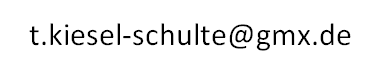 mit dem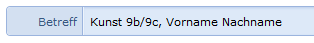 Vielen Dank!Alle weiteren Infos folgen dann per E-Mail! Eine gute Zeit und bleibt fit! Eure LehrerinFr. Kiesel-Schulte